考虑到新的信息通信技术的发展，为满足确保电信稳步运行、持续发展和日臻完善的需求，考虑到无线电通信大会通过的决定应反映现有和新推出的服务利益之间的平衡，以及国际电信用户和其他参与方的权利保护，进一步考虑到国际电联成员国在技术和经济能力上的差异，希望在无线电通信设施的发展中加强区域性和国际合作，其主管部门作为区域通信联合体（RCC）成员的国际电联成员国就修订《国际电信规则》提出以下提案。提案见本文件补遗1。附件1的表格列出了支持修订《国际电信规则》的RCC共同提案的RCC主管部门。附件1区域通信联合体
有关大会工作的共同提案图例：“”表示支持该提案的主管部门。______________国际电信世界大会（WCIT-12）
2012年12月3-14日，迪拜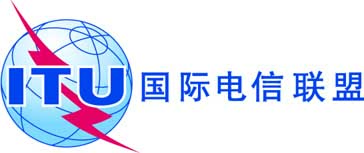 全体会议文件 14(Rev.1)-C2012年11月30日原文：俄文国际电联成员国、区域通信联合体（RCC）成员国际电联成员国、区域通信联合体（RCC）成员有关大会工作的共同提案有关大会工作的共同提案A.I.RCC/
14Ax亚美尼亚阿塞拜疆白俄罗斯格鲁吉亚哈萨克斯坦吉尔吉斯斯坦莫尔多瓦俄国塔吉克斯坦土库曼斯坦乌克兰乌兹别克斯坦标题和序言RCC/14A1/1标题和序言RCC/14A1/2标题和序言RCC/14A1/3第1条RCC/14A1/4第1条RCC/14A1/5第1条RCC/14A1/6第1条RCC/14A1/7第1条RCC/14A1/8第1条RCC/14A1/9第1条RCC/14A1/10第1条RCC/14A1/11第1条RCC/14A1/12第1条RCC/14A1/13第1条RCC/14A1/14第1条RCC/14A1/15第1条RCC/14A1/16第1条RCC/14A1/17第1条RCC/14A1/18第2条RCC/14A1/19第2条RCC/14A1/20第2条RCC/14A1/21第2条RCC/14A1/22第2条RCC/14A1/23第2条RCC/14A1/24第2条RCC/14A1/25第2条RCC/14A1/26第2条RCC/14A1/27第2条RCC/14A1/28第2条RCC/14A1/29第2条RCC/14A1/30第2条RCC/14A1/31第2条RCC/14A1/32第2条RCC/14A1/33第2条RCC/14A1/34第2条RCC/14A1/35第2条RCC/14A1/36第2条RCC/14A1/37第2条RCC/14A1/38第2条RCC/14A1/39第2条RCC/14A1/40第2条RCC/14A1/41第2条RCC/14A1/42第2条RCC/14A1/43第2条RCC/14A1/44第2条RCC/14A1/45第2条RCC/14A1/46第2条RCC/14A1/47第2条RCC/14A1/48第3条RCC/14A1/49第3条RCC/14A1/50第3条RCC/14A1/51第3条RCC/14A1/52第3条RCC/14A1/53第3条RCC/14A1/54第3条RCC/14A1/55第3条RCC/14A1/56第4条RCC/14A1/57第4条RCC/14A1/58第4条RCC/14A1/59第4条RCC/14A1/60第4条RCC/14A1/61第4条RCC/14A1/62第4条RCC/14A1/63第4条RCC/14A1/64第4条RCC/14A1/65第4条RCC/14A1/66第4条RCC/14A1/67第5条RCC/14A1/68第5条RCC/14A1/69第5条RCC/14A1/70第5条RCC/14A1/71第5条RCC/14A1/72第5条RCC/14A1/73第5A条RCC/14A1/74第5A条RCC/14A1/75第5A条RCC/14A1/76第5A条RCC/14A1/77第5A条RCC/14A1/78第5A条RCC/14A1/79第5A条RCC/14A1/80第5A条RCC/14A1/81第5A条RCC/14A1/82第5A条RCC/14A1/83第6条RCC/14A1/84第6条RCC/14A1/85第6条RCC/14A1/86第6条RCC/14A1/87第6条RCC/14A1/88第6条RCC/14A1/89第6条RCC/14A1/90第6条RCC/14A1/91第6条RCC/14A1/92第6条RCC/14A1/93第6条RCC/14A1/94第7条RCC/14A1/95第7条RCC/14A1/96第7条RCC/14A1/97第8条RCC/14A1/98第8条RCC/14A1/99第9条RCC/14A1/100第9条RCC/14A1/101第9条RCC/14A1/102第9条RCC/14A1/103第10条RCC/14A1/104第10条RCC/14A1/105第10条RCC/14A1/106第10条RCC/14A1/107第10条RCC/14A1/108第10条RCC/14A1/109附录1RCC/14A1/110RCC/14A1/111RCC/14A1/112RCC/14A1/113RCC/14A1/114RCC/14A1/115RCC/14A1/116RCC/14A1/117RCC/14A1/118RCC/14A1/119RCC/14A1/120RCC/14A1/121RCC/14A1/122RCC/14A1/123RCC/14A1/124RCC/14A1/125RCC/14A1/126RCC/14A1/127RCC/14A1/128RCC/14A1/129RCC/14A1/130RCC/14A1/131RCC/14A1/132RCC/14A1/133RCC/14A1/134RCC/14A1/135RCC/14A1/136RCC/14A1/137RCC/14A1/138RCC/14A1/139RCC/14A1/140RCC/14A1/141RCC/14A1/142附录2RCC/14A1/
143-155附录3RCC/14A1/
156-160